ДЕКЛАРАЦИЯОт ……………………………………………………………………………………………………….. в качеството ми народител на ………………………………………………………………………………………….., ученик от ………..клас на училище…………………………………………………………………………………град/село…………………………………….,СЕ ЗАДЪЛЖАВАМ ПРИ ОБУЧЕНИЕТО НА УЧЕНИКА В ЕЛЕКТРОННА СРЕДА ОТ РАЗСТОЯНИЕ1. Да осигуря необходимите технически и технологични условия за пълноценното му участие в обучението в електронна среда от разстояние.2. Да поддържам редовна комуникация с училището, което организира обучението му от разстояние в електронна среда, и да се осведомявам за участието, успеха и развитието му; 3. Да съдействам за спазването на правилата за провеждане на обучението в училището, което организира обучението му от разстояние в електронна среда. 4. Да осигурявам редовното участие на ученика и своевременно да уведомявам училището, което организира обучението му от разстояние в електронна среда, за отсъствие на ученика по уважителни причини.5. Да подпомагам процеса на самоподготовка на ученика и да съдействам за изграждане и/или утвърждаване на навици за самостоятелно учене.Дата:…………………………….							Подпис:…………………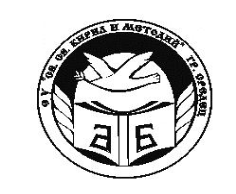  МИНИСТЕРСТВО  НА  ОБРАЗОВАНИЕТО  И НАУКАТАСУ „Св.св.Кирил и Методий” гр. Средец, обл.Бургасул. „В.Коларов” 168    тел./факс 05551/ 31-60-директор; 36-02- ЗДУД;36-65- канцелария; eл.поща- sou_sredec@ abv.bg; sait: www.sousredets.org